Муниципальное бюджетное нетиповое общеобразовательное учреждение «Гимназия №59»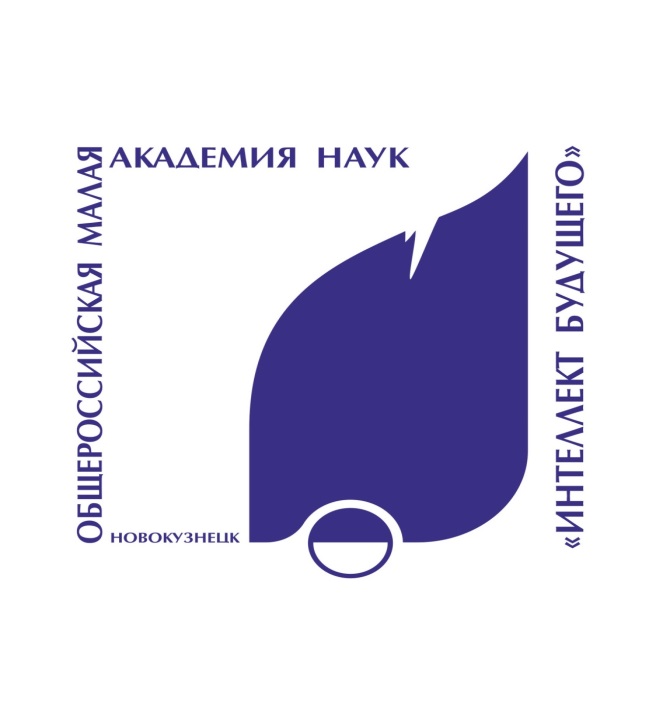 ПРОГРАММАшкольного этапа  региональной научно-практической конференции учащихся 1-11 классов 5-11 классы23 января 2020Новокузнецкий городской округ, 2020Русский язык, каб. 215Члены жюри:Искусство, каб. 110Члены жюри:Физика, каб 300Члены жюри:История и обществознание, каб 220Члены жюри:Биология, каб. 6Краеведение,  каб. 205Члены жюри:Физическая культура, каб.211Члены жюри:Информатика, каб. 305Технология, каб. 115Члены жюри:Профессиональное ориентирование, каб 218Члены жюри:Прикладная химия, каб. 207Члены жюри:ОБЖ-1, каб. 213Члены жюри:Английский язык и ОБЖ-2, каб. 102Члены жюри:ОБЖ-3, каб. 219Члены жюри:Четвергова Людмила ИвановнаЧетвергова Людмила ИвановнаЧетвергова Людмила ИвановнаЧетвергова Людмила ИвановнаШевченко Татьяна АлексеевнаШевченко Татьяна АлексеевнаШевченко Татьяна АлексеевнаШевченко Татьяна АлексеевнаГусева Галина АлександровнаГусева Галина АлександровнаГусева Галина АлександровнаГусева Галина Александровна1Ефименко Иван Алексеевич9БШевченко Т.А.Шевченко Т.А.Прим этимологического анализа как метода объяснения беспроверочных написаний слов в русском языке2Антипина Анастасия Сергеевна9ВЧетвергова Л.И.Четвергова Л.И.Особенности производных предлогов и их употребление в речи3Курюмова Александра Юрьевна9ВЧетвергова Л.И.Четвергова Л.И.Односоставные предложения в поэзии А.С.Пушкина и М.Ю. Лермонтова4Томилова Софья11АЧетвергова Людмила ИвановнаЧетвергова Людмила ИвановнаКомплимент как риторический жанр5Трубникова Ирина10АЧетвергова Людмила ИвановнаЧетвергова Людмила ИвановнаНазвания денежных единиц в РоссииМорозова Татьяна ВладимировнаМорозова Татьяна ВладимировнаМорозова Татьяна ВладимировнаСтрельникова Оксана СеменовнаСтрельникова Оксана СеменовнаСтрельникова Оксана СеменовнаЮркова Светлана Петровна Юркова Светлана Петровна Юркова Светлана Петровна 1Калугин Никита Андреевич9А9АМорозова Т.ВГраффити  в искусствеКрылов Игорь Сергеевич9А9А 2Сабанаева Юлия Алексеевна9А9АМорозова Т.ВМузыкальные предпочтения современных подростков3Эбиналь Виктория Алексеевна9В9ВМорозова Т.ВПуть к успеху группы Queen. От самых первых до последних шедевров4Куриленко Виктор Андреевич8В 8В Морозова Т.ВИскусство и власть (на примере музыкальных произведений эпохи СССР)Плотникова Нина АлексеевнаПлотникова Нина АлексеевнаПлотникова Нина АлексеевнаПлотникова Нина АлексеевнаКузнецова Татьяна ГеннадьевнаКузнецова Татьяна ГеннадьевнаКузнецова Татьяна ГеннадьевнаКузнецова Татьяна ГеннадьевнаТихонова Татьяна РостиславовнаТихонова Татьяна РостиславовнаТихонова Татьяна РостиславовнаТихонова Татьяна Ростиславовна1Цайтлер Егор Сергеевич8АПлотникова Н.А.Плотникова Н.А.Теплоизоляционные материалы2Маркова Арина Даниловна8БПлотникова Н.А.Плотникова Н.А.Гейзеры3Борк Лев Сергеевич8АПлотникова Н.А.Плотникова Н.А.МиражиЕреметова Ирина ПавловнаЕреметова Ирина ПавловнаЕреметова Ирина ПавловнаКудинов Сергей АнатольевичКудинов Сергей АнатольевичКудинов Сергей АнатольевичАлексенко Алена АлександровнаАлексенко Алена АлександровнаАлексенко Алена Александровна1Меркель Ярослав Денисович9А9АИсторияЕреметва И.ПЛедовое побоище2Белоглазов Владислав Романович9Б9БИсторияЕреметва И.ПВторая мировая война3Морозова Полина Сергеевна9Б9БобществознКудинов С.А.Социальные сети как мейнстримСидорова Ксения Вячеславовна9Б9Бобществозн4Пархачёва Александра Сергеевна9Б9БобществознКудинов С.А.Влияние соц сетей и СМИ на современное обществоПлоцкая Дарья Ильинична9Б9Б5Зверева Владислава8В8ВСоциологич исследованиеАлексенко А.А.Буллинг6Ахрамович Никита8А8АИсторияКудинов С.А.Современные международные отношения, как новая холодная войнаЧлены жюри:Члены жюри:Члены жюри:Члены жюри:Деева Ирина ЯковлевнаДеева Ирина ЯковлевнаДеева Ирина ЯковлевнаДеева Ирина ЯковлевнаДорофеева Наталья ВикторовнаДорофеева Наталья ВикторовнаДорофеева Наталья ВикторовнаДорофеева Наталья ВикторовнаГордеева Ксения ИгоревнаГордеева Ксения ИгоревнаГордеева Ксения ИгоревнаГордеева Ксения ИгоревнаЕсмаков Ерсен Ерсентович9АДеева И.Я.Деева И.Я.Распространенные заболевания школьников и их профилактика.Зиновьев Егор Юрьевич9АДеева И.Я.Деева И.Я.Интересные факты о черепахах.Опейкин Роман Денисович9АДеева И.Я.Деева И.Я.Влияние сухих кормов на организм кошекБугрова Арина Владимировна9БДеева И.Я.Деева И.Я.Экологическая тропа  на территории МБНОУ «Гимназия №59»Монетова Елена Валерьевна9ВДеева И.Я.Деева И.Я.Общее жизненное состояние ели обыкновенной на пр. АвиаторовБотанов Данил8В Деева И.Я.Деева И.Я.Интересное из жизни пчёл Соколенко Арина8АДеева И.ЯДеева И.ЯИсследование  жизненной емкости легких у учеников 8А класса МБНОУ «Гимназия 59Ульянова Анна Сергеевна9ВДеева И.Я.Деева И.Я.Значение аквариума в жизнедеятельности человекаЕрмаков Михаил Сергеевич9ВДеева И.Я.Деева И.Я.Акустический шум и его влияние на человекаЧернов Матвей Сергеевич9ВВоробьева Ольга ВасильевнаВоробьева Ольга ВасильевнаВоробьева Ольга ВасильевнаВоробьева Ольга ВасильевнаМазурина Светлана ЮрьевнаМазурина Светлана ЮрьевнаМазурина Светлана ЮрьевнаМазурина Светлана ЮрьевнаКамалиева Екатерина ВладимировнаКамалиева Екатерина ВладимировнаКамалиева Екатерина ВладимировнаКамалиева Екатерина Владимировна1Шишкина Екатерина Кирилловна9БКлименко Ж.Н.Клименко Ж.Н.Памятные улицы НовокузнецкаБорисова Алиса Ивановна9Б2Полев Дмитрий Сергеевич9БТрубина Т.С.Трубина Т.С.Проблемы и решения экологической обстановки в Кишкарев Александр Владиленович9БКузбассе3Кондрашова Мария Павловна9БКлименко Ж.Н.Клименко Ж.Н.Профессии Кузбасса4Кирьякова Евгения Константиновна9ВДеева И.Я.Деева И.Я.Новокузнецк от А до ЯВоробьева Елена ВладимировнаВоробьева Елена ВладимировнаВоробьева Елена ВладимировнаВоробьева Елена ВладимировнаКорнийчук Кирилл СергеевичКорнийчук Кирилл СергеевичКорнийчук Кирилл СергеевичКорнийчук Кирилл СергеевичЯсюкевич Валерия АлександровнаЯсюкевич Валерия АлександровнаЯсюкевич Валерия АлександровнаЯсюкевич Валерия Александровна1Макурин Семён Сергеевич9АВоробьева Е.В.Предупреждение травматизма и оказание первой помощи при травмах и ушибах2Рассолов Егор Романович9БВоробьева Е.В.Самбо, его значение в жизни человека3Востягин Данила Андреевич9ВВоробьева Е.В.Здоровый образ жизни4Тимошин Даниил Васильевич9ВВоробьева Е.В.Здоровый образ жизни5Колчанова Маргарита8БВарава Л.И.Влияние здорового питания на организм человека6Юркина Евгения11АВоробьева Е.В.Интернет зависимость и ее влияние на здоровье7Зайцева Софья6АВоробьева Е.В.Как спортивный образ жизни влияет на человекаЧлены жюри:Дымович Елена ЕвгеньевнаЧлены жюри:Дымович Елена ЕвгеньевнаЧлены жюри:Дымович Елена ЕвгеньевнаЕременко Анна АндреевнаЕременко Анна АндреевнаЕременко Анна АндреевнаКосенко Галина МихайловнаКосенко Галина МихайловнаКосенко Галина Михайловна1Потокина Анастасия Алексеевна9В9ВЕременко А.А.Искусственный интеллект2Ведерникова Софья8А8АЕременко А.А.Как обезопасить себя в интернете3Шагалиева Анастасия8 А8 АКлименко Ж.Н.Профессия Программист4Мархасина  Доминика8 Б8 БКлименко Ж.Н.Профессия Программист5Маринина Елазавета8 Б8 БКлименко Ж.Н.Профессия Мультипликатор6Хохлова  Алена8 В8 ВКлименко Ж.Н.Профессия МультипликаторКлименко Жанна НиколаевнаКлименко Жанна НиколаевнаКлименко Жанна НиколаевнаКлименко Жанна НиколаевнаСафин Сергей СалиховичСафин Сергей СалиховичСафин Сергей СалиховичСафин Сергей СалиховичВанина Ольга ПетровнаВанина Ольга ПетровнаВанина Ольга ПетровнаВанина Ольга Петровна1Колчанова Маргарита8БКлименко Ж.Н.Клименко Ж.Н.Профессия Врач 2Новикова Алёна Андреевна9АКлименко Ж.Н.Клименко Ж.Н.Вязание головного убора3Селезнева Карина Евгеньевна9БКлименко Ж.Н.Клименко Ж.Н.Подушка из флиса4Тумайкина Екатерина Александровна9ВКлименко Ж.Н.Клименко Ж.Н.О профессии хореографаБогданова Анастасия Алексеевна9Б5Демина Александра8 АКлименко Ж.Н.Клименко Ж.Н.Профессия Кондитер6Худеева Мария8ВКлименко Ж.Н.Клименко Ж.Н.Профессия Инженер строительГорюшина Светлана ВладимировнаМайцветова Наталья СтаниславовнаШевелева Марина Альбертовна1Новицкая Ольга8 АКлименко Ж.Н.Профессия Врач  косметолог2Потапова  Ксения8 БКлименко Ж.Н.Профессия Стюардесса3Васильева Полина8 БКлименко Ж.Н.Профессия Врач  невролог4Терехова Анастасия8 БКлименко Ж.Н.Профессия Косметолог5Протапопова Дарья8 БКлименко Ж.Н.Профессия Психолог6Апанасенко Дарья8 БКлименко Ж.Н.Профессия ЖурналистАгафонова Елена ЛеонидовнаАгафонова Елена ЛеонидовнаАгафонова Елена ЛеонидовнаАгафонова Елена ЛеонидовнаВарава Лариса ИвановнаВарава Лариса ИвановнаВарава Лариса ИвановнаВарава Лариса ИвановнаБеспалова Людмила СергеевнаБеспалова Людмила СергеевнаБеспалова Людмила СергеевнаБеспалова Людмила Сергеевна1Зайцева Полина Константиновна9БАгафонова Е.Л.Агафонова Е.Л.Техногенные микроэлементозы.2Козлова Вероника Владиславовна9БАгафонова Е.Л.Агафонова Е.Л.Одноразовые убийцы3Назаренко Виктория Денисовна9ВАгафонова Е.Л.Агафонова Е.Л.Выявление воздействия кофе на самочувствие подростков4Новосёлова Ксения Андреевна9ВАгафонова Е.Л.Агафонова Е.Л.Тайны кухонной посуды5Паюсова Екатерина Александровна9ВАгафонова Е.Л.Агафонова Е.Л.Сравнение эффективности адсорбентов, используемых в медицине.6Хрестолюбов Кирилл Евгеньевич 8аАгафонова Е.Л.Агафонова Е.Л.Индикаторы в нашей жизниТрубина Татьяна СергеевнаТрубина Татьяна СергеевнаТрубина Татьяна СергеевнаКухаренко Татьяна ВладимировнаКухаренко Татьяна ВладимировнаКухаренко Татьяна ВладимировнаСемушкина Елена ВикторовнаСемушкина Елена ВикторовнаСемушкина Елена Викторовна1Гончаров Матвей Максимович9А9АТрубина Т.С.Вредные привычки, их влияние на организм человекаКоролёв Илья Алексеевич9А9АШишов Михаил Александрович9А9А2Урсова Александра Викторовна9А9АТрубина Т.С.Интернет - зависимость у подростков3Грачева Алина Александровна9А9АТрубина Т.С.Роль и значение ПП в жизни подросткаКупцова Ксения Максимовна9А9А4Пичугин Макар Романович9Б9БТрубина Т.С.Вич - инфекции в Кемеровской области5Коширин Лев Константинович9А9АТрубина Т.С.ЗОЖ в жизни подросткаКытин Иван Сергеевич9А9А6Колода Дмитрий Денисович9В9ВТрубина Т.С.Влияние вредных привычек на здоровье человека7Матвеев Юрий Андреевич9А9АТрубина Т.С.Влияние энергетических напитков на организм подросткаЮсупов Тимур Хамзович9А9А8Саянкина Екатерина Евгеньевна9Б9БТрубина Т.С.Предупрежден - спасен !(похищение детей)Манаенкова Диана Дмитриевна9Б9БХохрякова Любовь ГеннадьевнаХохрякова Любовь ГеннадьевнаХохрякова Любовь ГеннадьевнаХан Мария ЛеонидовнаХан Мария ЛеонидовнаХан Мария ЛеонидовнаРыбакова Анастасия ФедоровнаРыбакова Анастасия ФедоровнаРыбакова Анастасия Федоровна11Юван Анастасия Руслановна8А8АХан М.Л.Мобильные приложения как современное средство изучения английского языка22Дуплинская Ирина Денисовна8Б8БХан М.Л.Исследование фольклора в английском языке33Орлова Екатерина Олеговна9Б9БТрубина Т.С.ПМП при ДТПКорниенко Елизавета Андреевна9Б9Б44Саянкина Екатерина Евгеньевна9Б9БТрубина Т.С.Предупрежден - спасен !(похищение детей)Манаенкова Диана Дмитриевна9Б9Б55Надежкин Макар88Алексенко А.А.Аббревиатура как лингвистическая особенность  on-line общения66Ткачук Елизавета88Алексенко А.А.Глобализация английского языка и ее влияние на русский язык77Очаева Виктория88Алексенко А.А.Сравнение заголовков в СМИ в русских и британских печатных изданиях88Стреканов Кирилл6Б6БРыбакова А.Ф.Военному Новокузнецку посвящается.Балгереева Евгения СергеевнаБалгереева Евгения СергеевнаБалгереева Евгения СергеевнаБалгереева Евгения СергеевнаПичугина Светлана НиколаевнаПичугина Светлана НиколаевнаПичугина Светлана НиколаевнаПичугина Светлана НиколаевнаСульгина Елена ГеннадьевнаСульгина Елена ГеннадьевнаСульгина Елена ГеннадьевнаСульгина Елена Геннадьевна11Душин Данил Алексеевич9ВТрубина Т.С.Трубина Т.С.Режим дня и ЗОЖДавыдов Кирилл Витальевич9В22Пухальская Дарья Дмитриевна9ВТрубина Т.С.Трубина Т.С.Природные ЧС в Кемеровской областиКузьмина Алина Олеговна9В33Мельников Иван Романович9ВТрубина Т.С.Трубина Т.С.Вредные привычки44Оранская Арина Михайловна9ВТрубина Т.С.Трубина Т.С.Наследственные заболевания55Рубашникова Анастасия Андреевна9АТрубина Т.С.Трубина Т.С.Белки, жиры, углеводы в питании подросткаКудрявцева Алина Андреевна9АИванова Дарья Сергеевна9А66Красильникова Валерия Дмитриевна9АТрубина Т.С.Трубина Т.С.Вич инфекцияКароян Виктория Владимировна9А77Решетников Максим Сергеевич9БТрубина Т.С.Трубина Т.С.ПМП при переломах88Баранова Анастасия Станиславовна9ВТрубина Т.С.Трубина Т.С.Влияние вредных привычек на здоровье человека